Caracas, 02 de abril de 2022.Dir. Carlos Ruíz
Centro Cultural Chacao
Alcaldía de ChacaoAsunto: Solicitud de permiso para grabar dentro del centro culturalReciba un cordial saludo, el motivo de la presente es solicitar acceso y permiso para grabar dentro de las instalaciones del Centro Cultural Chacao durante los días 25 y 26 de abril del año en curso.La razón de la solicitud es continuar con la producción de nuestra campaña de responsabilidad social "Un futuro brillante". Concretamente, planeamos utilizar el Teatro y la Sala Experimental para grabar una serie de vídeos que serán publicados en nuestras plataformas digitales. El horario de trabajo deseado es de las 9:00 de la mañana hasta las 2:00 de la tarde, durante los dos días.Esperando una pronta respuesta, nos despedidos y agradecemos su atención.Atentamente,Isabel Martínez
Directora General de Cacao Media
Tel.: 5555-5555
isamartinez_direccion@mail.com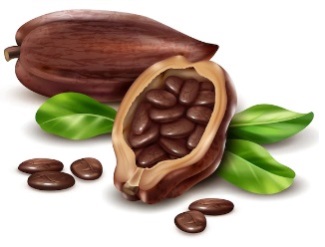 Cacao MediaAv. José Félix Ribas, calle Trébol #32. Caracas, VenezuelaTel.: 555-55555cacaomedia@mail.comwww.cacaomedia.com